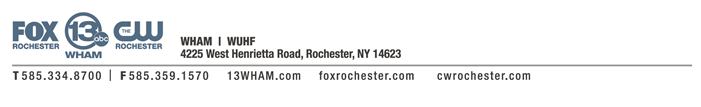 1/4/19To Whom It May Concern, The Children’s Television Programming Report that was filed on 1/3/19 for WHAM-TV* (FRN: 0022244495, Facility ID: 73371) has been updated with the changes listed below.The programs below have been added to the report filed on 1/3/19:WHAMThe Great Dr. Scott – Saturday 10/6/18-12/29/18-10:00AM-10:30AM ET-total airings 13 timesThe Great Dr. Scott-Saturday 10/6/18-12/29/18-10:30AM-11:00AM ET-total airings 13 timesEHAMDid I Mention Invention?-Saturday 10/6/18-12-29/18-8:30AM-9:00AM ET-total airings 13 timesReady, Set, Pet-Saturday 10/6/18-12/29/18-9:00AM-9:30AM ET-total airings 13 timesWelcome Home-Saturday 10/6/18-12/29/18-9:30AM-10:00AM ET-total airings 13 timesSincerely,Cindy SchneiderAssistant Business ManagerDeerfield Media Licensee, LLC4225 West Henrietta RoadRochester, NY  14623(585) 321-2208-office*Sinclair provides services to WHAM pursuant to a JSA/SSA